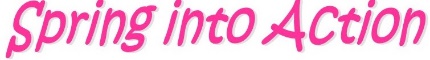 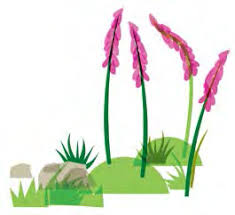 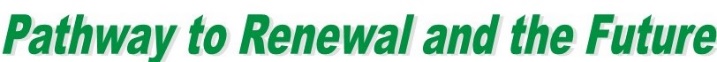 STEWARDSHIP of Service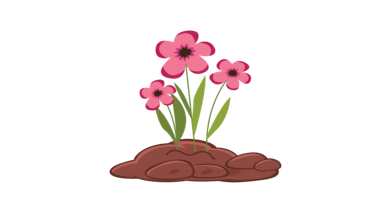 YOUR NAME ____________________________________________Please consider this:Morialta’s missional activities flourish when there are people willing to lead and share the tasks.   Sadly, in recent times we’ve had losses, and then difficulties in finding replacements.The team structure may change as our core ministries and outcomes of recommendations develop.   In the meantime we must operate with that familiar structure, as far as practicable.BUT….. we can only succeed if we have people who are willing to be Team Leaders, Team Members, and persons who will be responsible for activities.  Therefore we bring this request and opportunity to everyone.   There is much joy and satisfaction to be found in sharing at this very practical level of mission.So – Think and tick! Indicate those team roles which you would be willing to undertake!Would you be willing to work in leading or being a member in a planning group for one, or several, of these activities?Please circle all those activities in which you would be willing.___________________________________________________________Student Accommodation	Market	      Fellowship on Thursdays		Tai Chi			WorkshopMission Projects		     Library		Archives	Welcome 		Delivery of papers	        Audio Visual                           Singers	Community Building   & Fund Raising			Music for Worship	    		 Flowers			Multi-faith Initiatives		Lenten Reflections	   Property Maintenance	            Gateways	>>>>>>>>>>>>>>>>>>>>>>>>>>>>>>>>>>>>>>>>>>>>>>>>>>>>>>>>>>>Please add any other activities which may have been overlooked and in which you would be willing.							Thank you!       TEAMLEADERMEMBERWorship & Faith Education TeamPastoral Care TeamAudio Visual TeamChildren & Young Families TeamCommunity Outreach TeamSocial Justice TeamCommunication TeamAdministration TeamFinance TeamProperty Team